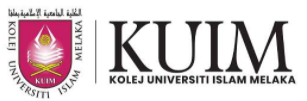 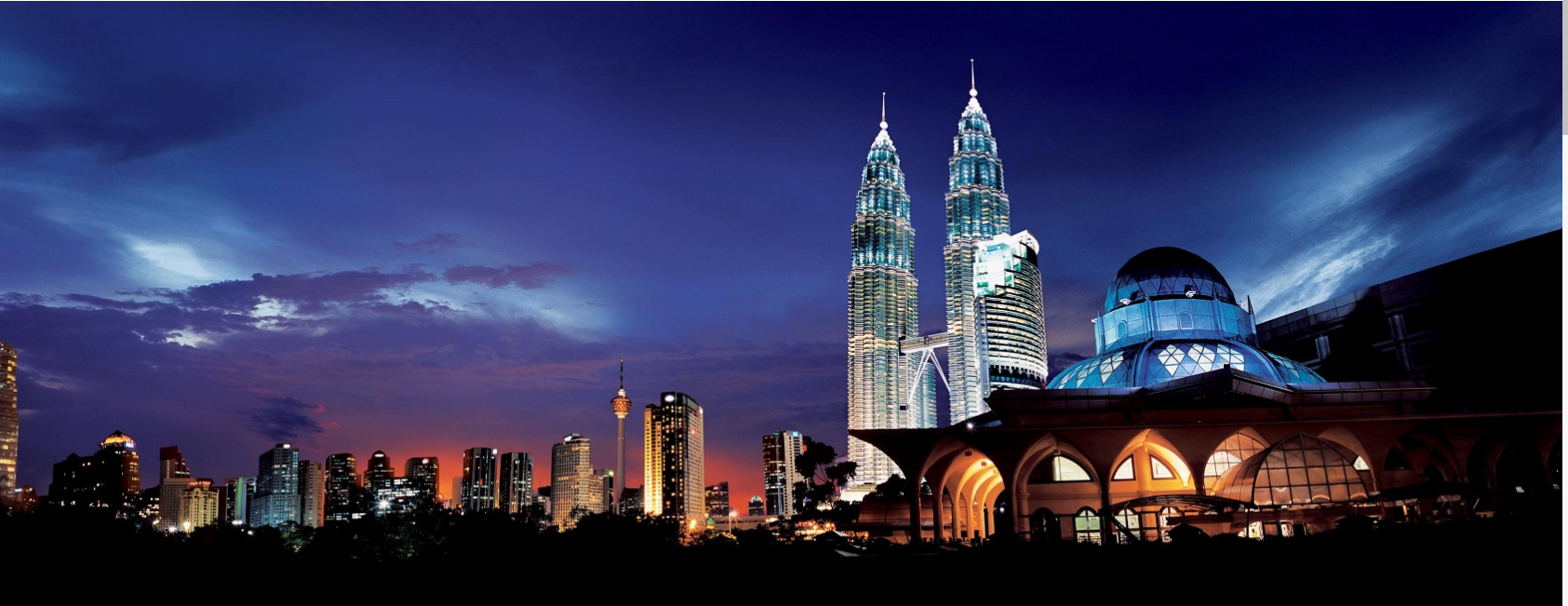 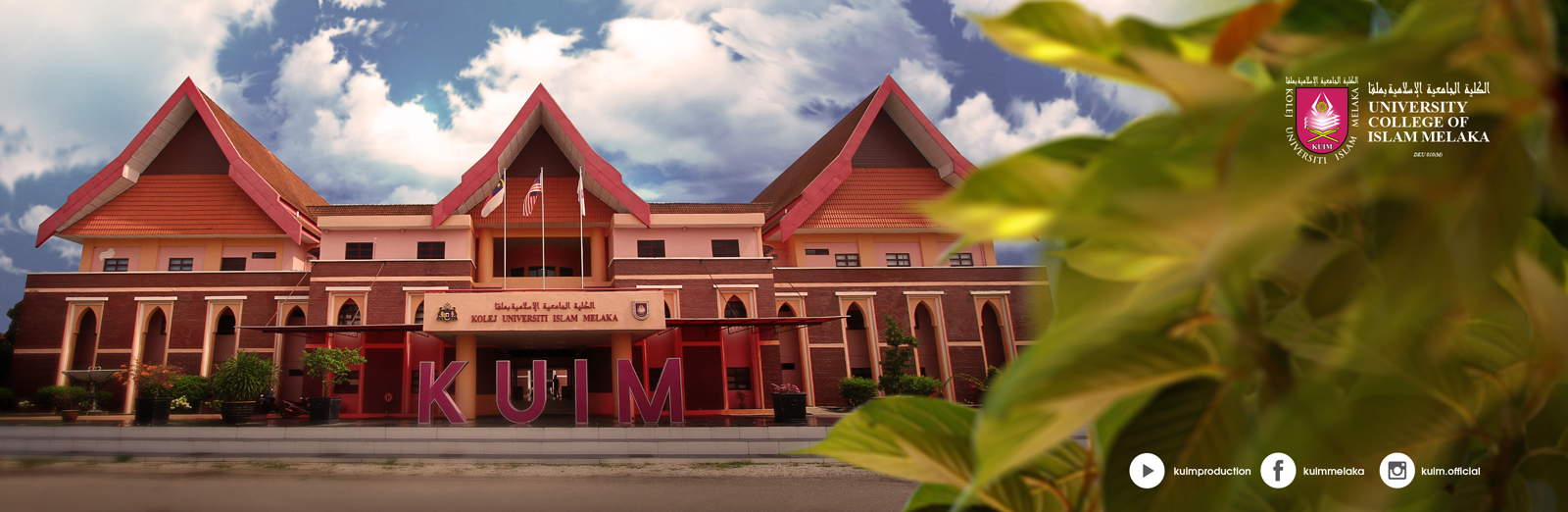 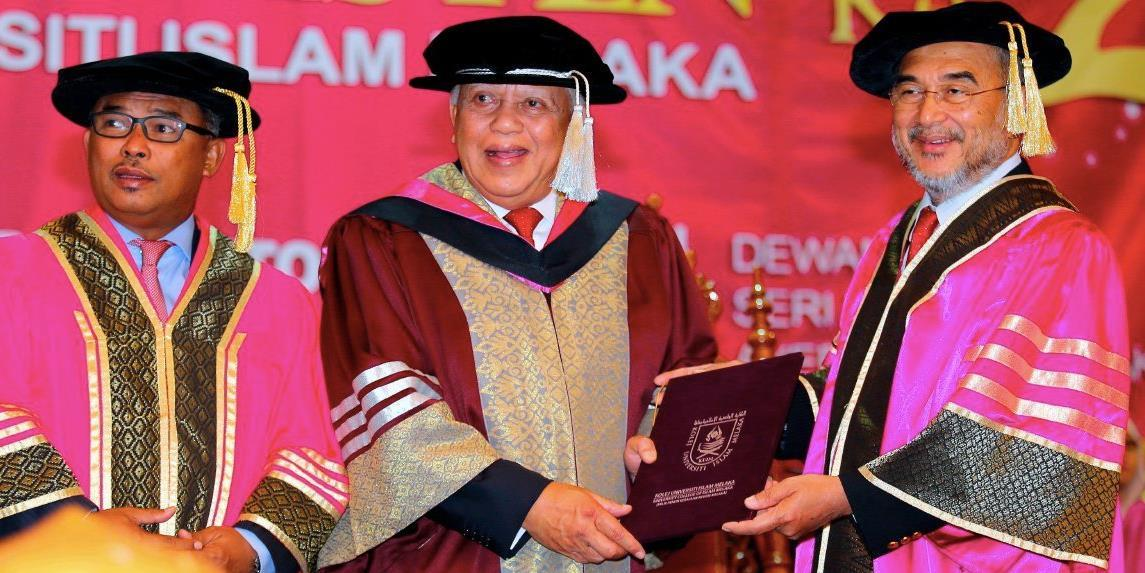 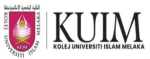 NO.课程代码课程名称学分1MSM 7113组织行为学 Organizational Behavior32MSM 7613人力资源管理 Human Resource Management33MSM 7223营销管理 Marketing Management34MSM 7513公司治理与社会责任 Corporate Governance&Social Responsibility35MSM 7413管理经济学 Managerial Economics36MSM 7123运营管理 Operations Management37MSM 7423管理会计与财务 Managerial Accounting & Finance38MSM 7323战略管理 Strategic Management39MSM 7623组织变革与发展 Organizational Change and Development310MSM 7523国际商务 International Business311MPM 5033定量研究方法 Namely Quantitative Research Method 412MPM 5043定性研究方法 Qualitative Research Method413MBR 2016毕业论文 Project Paper4招生对象本科毕业，2年以上工作经验专科毕业，5年以上工作经验具备丰富的经营管理经验，通过入学评估申请材料报名申请表学历/学位证书，成绩单扫描件1份身份证、护照首页扫描件1份2寸白底证件照1张（电子版）个人简历1份学 制►  24个月（在职学习）学籍注册►  学生确认录取后，统一进行学籍注册。►  注册完成后，发放学生学籍编号（student ID）、录取通知书、学生证等。费用标准►  报名费：人民币2000元►  学籍注册费：人民币8000元►  学费：人民币29800元说明：论文翻译及印刷费、签证手续费、考察/游学期间的食宿费、交通费等自理授课方式►  线上直播 + 录播毕业论文►  论文语言：中文（翻译成英文提交学校审核存档）►  答辩地点：中国学位授予►  马六甲大学颁发《科学管理硕士》►  马六甲大学本部举办盛大毕业典礼，当届中国学生组织出席。